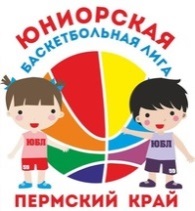 26 ноября в спортивном зале МБОУ «ПСОШ № 3»прошел 7 тур Юниорской Баскетбольной Лиги Пермского краясреди юношей 2003-2004 годов рождения      В туре принимали участие: сборная юношей Добрянского района,  ДЮСШ "Урал-Грейт-Юниор" г. Пермь и СДЮСШОР "Олимпиец" г. Пермь.        Добрянская сборная составлена из игроков ЦДО "Логос" и МАОУ "Полазненской СОШ  № 1".  Замечательно выступила наша команда:  "Урал-Грейт-Юниор" добрянцы  выиграли со счетом 52:38.  Вторая игра с командой "Олимпиец" закончилась с рекордным для добрянской команды результатом 102:15 в пользу наших ребят.    В составе сборной района играли полазненцы: Коркодинов Дмитрий, Шелепаев Михаил, Коркодинов Данил, Горохов Данил, Глухов Данил.  Здорово, ребята!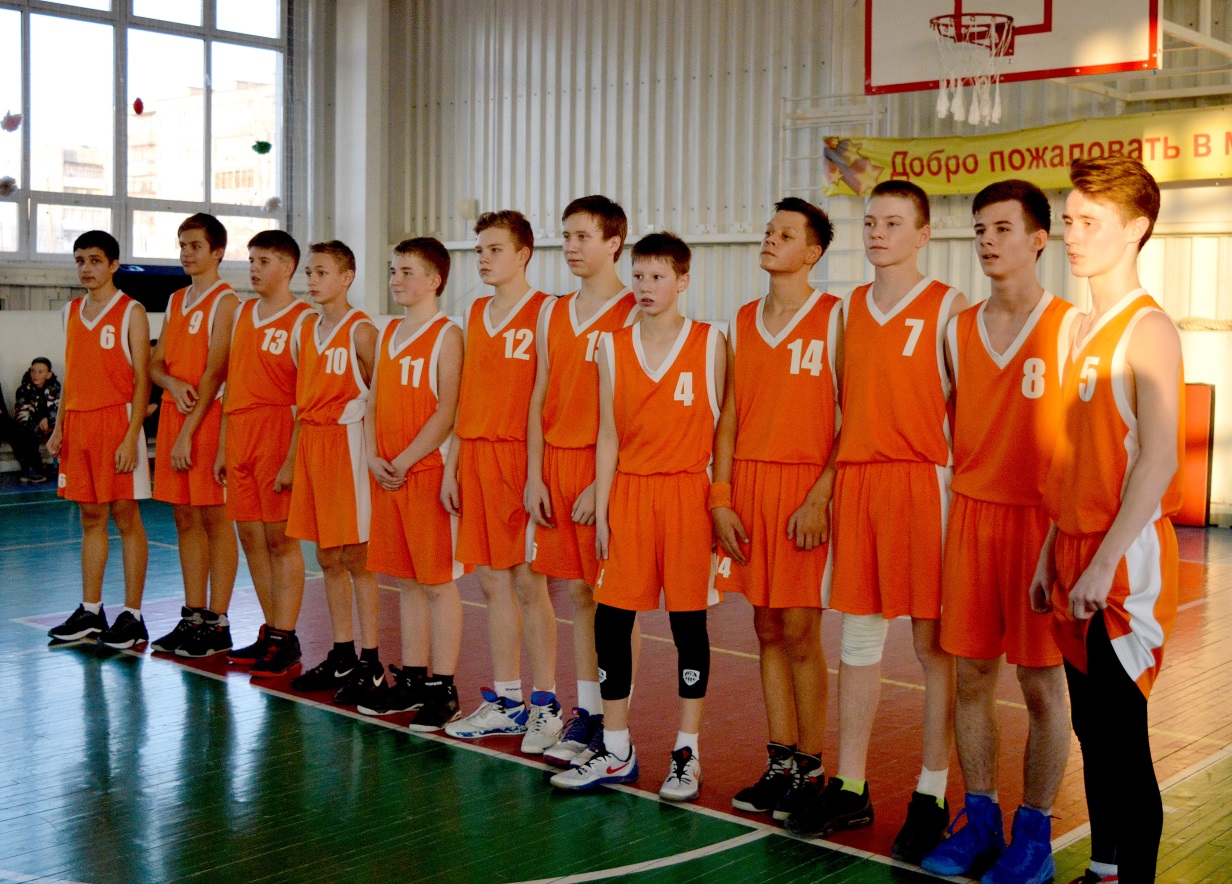 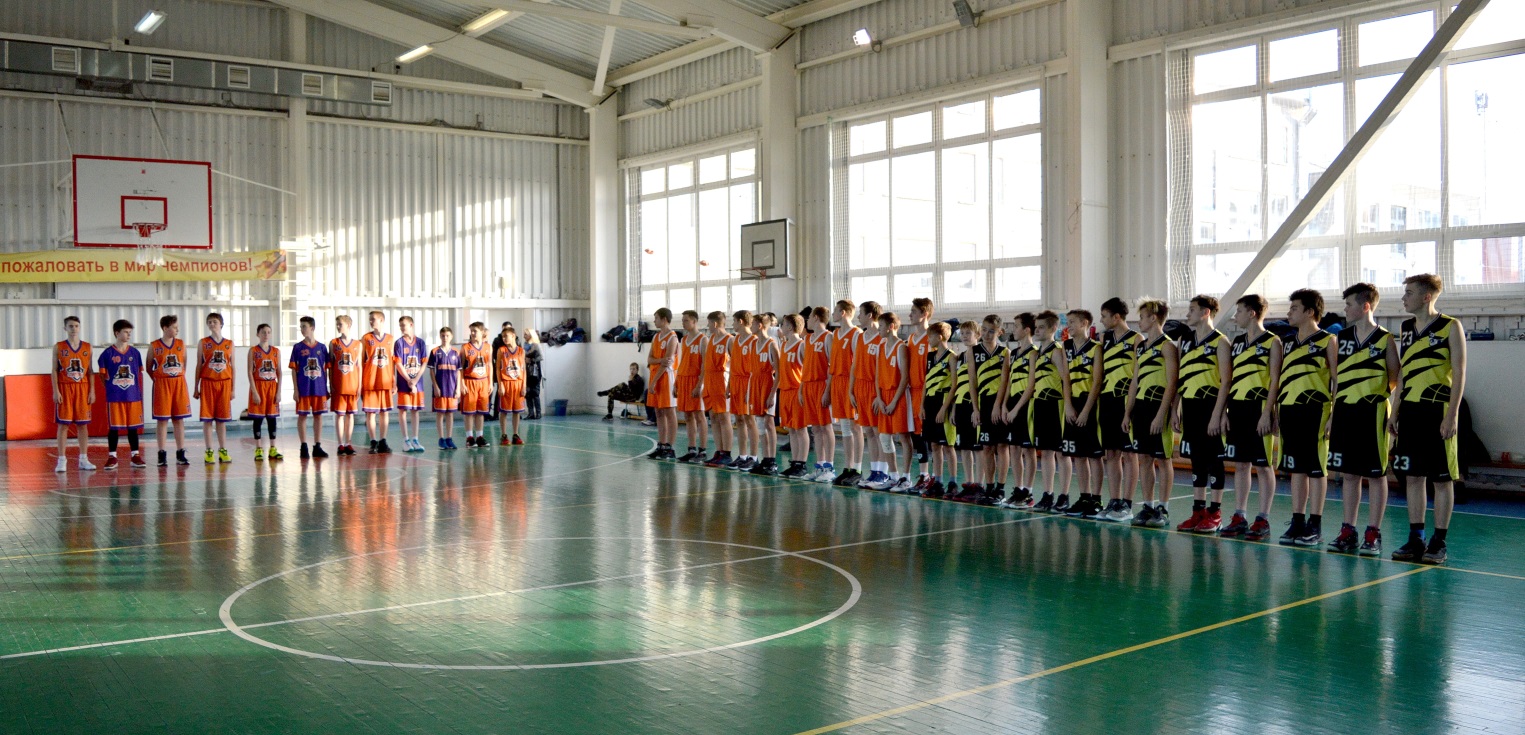 